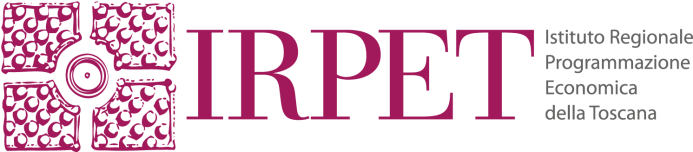 AMMONTARE COMPLESSIVO DEBITIAnno 2017Pubblicazione ai sensi dell’art. 33 del D.Lgs. 33/2013Ammontare debiti al 31.12.2017Numero imprese creditrici al 31.12.2017€ 836.56722